TABLE 1 — ATHLETICS  PARTICIPATIONFederal regulations require that the following information, based on the previous reporting year,be available for inspection by students, prospective students, and the public by October 15 of each yeaThis table lists the number of participants by gender for each varsity team. According to the published federal regulations governing EADA reporting, a participant is defined as a student-athlete who, as of the day of a varsity team's first scheduled contest —is listed by the institution on the varsity team's roster;    orreceives athletically related student aid;  orpractices with the varsity team and receives coaching from one or more varsity coaches.Any student-athlete who satisfies one or more of these criteria is a participant, including a student on a team the institution designates  or defines as junior varsity, freshman, or novice, or a student withheld from competition to preserve eligibility (I.e., a redshirt) or for  academic, medical, or other  reasons.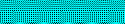 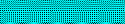 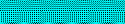 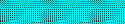 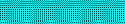 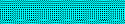 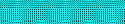 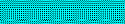 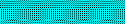 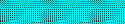 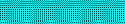 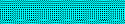 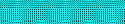 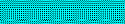 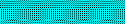 *   “Track and Field, X-Country” participants are broken out by each of the three    sports.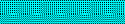 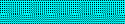 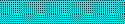 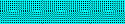 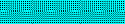 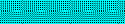 TABLE 2A --- HEAD COACHES ASSIGNMENTS MEN'S  TEAMS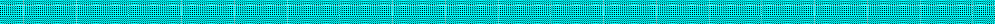 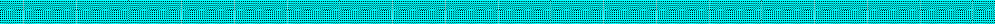 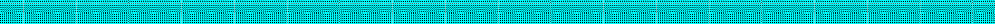 Federal regulations require that the following information, based on the previous reporting year,be available for inspection by students, prospective students, and the public by October 15 of each year.This table lists the number of head coaches assigned to each men's team, whether that coach is a male or female, whether that coach     is assigned to that team on a full-time or part-time basis, and whether that coach is a full-time employee of the institution. The table includes paid coaches, volunteer coaches, interns, and graduate assistant coaches. For purposes of this report, the term "Full Time Coaching Duties" means the individual's employment responsibilities at the institution are exclusively those as coach of that team,and only that team, and are consistent with the institution's definition of a full-time employee of the institution (e.g.,  40 hours per week    or more) or part-time employee of the institution (e.g., less than 40 hours per week). For purposes of this report, the term "Full Time University Employee" means the individual's overall employment responsibilities at the institution are consistent with the institution's definition of a full-time employee (e.g., 40 hours per week or more) although that individual may have responsibilities other than as    coach of that team, either within the athletic department or another department of the institution.     USE WHOLE NUMBERS ONLY.TABLE 2B --- HEAD COACHES ASSIGNMENTS WOMEN'S  TEAMS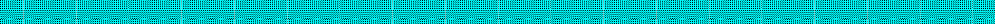 Federal regulations require that the following information, based on the previous reporting year,be available for inspection by students, prospective students, and the public by October 15 of each year.This table lists the number of head coaches assigned to each women's team, whether that coach is a male or female, whether that coach     is assigned to that team on a full-time or part-time basis, and whether that coach is a full-time employee of the institution.  The table    includes paid coaches, volunteer coaches, interns, and graduate assistant coaches. For purposes of this report, the term "Full Time Coaching Duties" means the individual's employment responsibilities at the institution are exclusively those as coach of that team,and only that team, and are consistent with the institution's definition of a full-time employee of the institution (e.g.,  40 hours per week    or more) or part-time employee of the institution (e.g., less than 40 hours per week). For purposes of this report, the term "Full Time University Employee" means the individual's overall employment responsibilities at the institution are consistent with the institution's definition of a full-time employee (e.g., 40 hours per week or more) although that individual may have responsibilities other than as    coach of that team, either within the athletic department or another department of the institution.     USE WHOLE NUMBERS ONLY.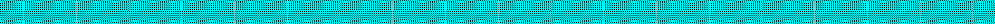 TABLE 3A --- ASSISTANT COACHES ASSIGNMENTS MEN'S  TEAMS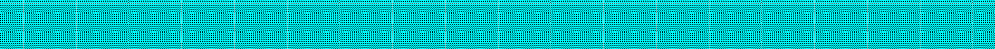 Federal regulations require that the following information, based on the previous reporting year,be available for inspection by students, prospective students, and the public by October 15 of each year.This table lists the number of assistant coaches assigned to each men's team, whether the coaches are male or female, whether they   are assigned to that team on a full-time or part-time basis, and whether they are full-time employees of the institution.  The table   includes paid coaches, volunteer coaches, interns, and graduate assistant coaches. For purposes of this report, the term "Full Time Coaching Duties" means the individual's employment responsibilities at the institution are exclusively those as coach of that team, and only that team, and are consistent with the institution's definition of a full-time employee of the institution (e.g., 40 hours per week or  more) or part-time employee of the institution (e.g., less than 40 hours per week). For purposes of this report, the term "Full Time University Employee" means the individual's overall employment responsibilities at the institution are consistent with the institution's definition of a full-time employee (e.g., 40 hours per week or more) although that individual may have responsibilities other than as    coach of that team, either within the athletic department or another department of the institution.     USE WHOLE NUMBERS ONLY.TABLE 3B --- ASSISTANT COACHES ASSIGNMENTS WOMEN'S  TEAMSFederal regulations require that the following information, based on the previous reporting year,be available for inspection by students, prospective students, and the public by October 15 of each year.This table lists the number of assistant coaches assigned to each women's team, whether the coaches are male or female, whether they  are assigned to that team on a full-time or part-time basis, and whether they are full-time employees of the institution. The table includes paid coaches, volunteer coaches, interns, and graduate assistant coaches. For purposes of this report, the term "Full Time Coaching Duties" means the individual's employment responsibilities at the institution are exclusively those as coach of that team,and only that team, and are consistent with the institution's definition of a full-time employee of the institution (e.g.,  40 hours per week    or more) or part-time employee of the institution (e.g., less than 40 hours per week). For purposes of this report, the term "Full Time University Employee" means the individual's overall employment responsibilities at the institution are consistent with the institution's definition of a full-time employee (e.g., 40 hours per week or more) although that individual may have responsibilities other than as    coach of that team, either within the athletic department or another department of the institution.     USE WHOLE NUMBERS ONLY.TABLE 4 — OPERATING  EXPENSESCommonly known as Game-Day ExpensesFederal regulations require that the following information, based on the previous reporting year,be available for inspection by students, prospective students, and the public by October 15 of each year.This table lists the total expense an institution incurs attributable to home, away, and neutral-site intercollegiate athletic contests including team    travel, lodging, and meals; uniforms and equipment; and officials.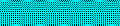 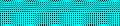 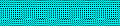 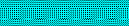 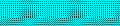 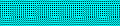 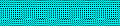 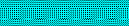 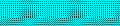 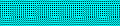 * Per capita expense for “Track and Field, X-Country” determined using total number of participants for cross country, indoor track, and outdoor track.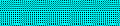 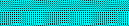 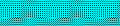 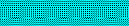 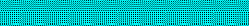 TABLE 6 — ATHLETICALLY RELATED STUDENT  AIDThis table lists the total amount of athletically related student aid awarded men and women student-athletes. Athletically related student aid is aid awarded a student that requires the student to participate in an intercollegiate athletics program. The average costs of a full grant-in-aid for in-state and out-of-state student-athletes are also listed.TABLE 8 — HEAD COACHES SALARIESFederal regulations require that the following information, based on the previous reporting year,be available for inspection by students, prospective students, and the public by October 15 of each year.This table lists the average annual institutional salary of the head coaches of the men’s and women’s       teams. Volunteer head coaches and head coaches whose salaries are paid by entities other than this  institution are excluded from this calculation.  Average salaries are listed as dollars per full-time equivalency   as well as dollars per actual number of coaching   positions.TABLE 9 — ASSISTANT COACHES  SALARIESThis table lists the average annual institutional salary of the assistant coaches of the men’s and women’s teams. Volunteer assistant coaches and assistant coaches whose salaries are paid by entities other than the institution are excluded from this calculation.  Average salaries are listed as dollars per full-time equivalency    as well dollars per actual number of   positions.TABLE 10 — OVERALL REVENUES AND EXPENSESFederal regulations require that the following information, based on the previous reporting year,be available for inspection by students, prospective students, and the public by October 15 of each year.This table lists total overall revenues and expenses for all men's programs and all women's programs as well as revenues and expenses not allocated to specific teams or not allocated by gender. The table also provides the same information for football, men's and women's basketball, and all other men's and women's sports.Revenue includes ticket sales; student activity fees; guarantees and options; contributions from alumni and others; state or government support; institutional support; post-season compensation; concessions; radio and television; special events; program sales and advertising; signage, sponsorships, and royalties; sports camps; and all other revenues intended for intercollegiate sports.Expenses include appearance guarantees and options, athletically-related student aid, contract services, equipment, fund-raising activities, operating expenses, promotional activities, recruiting expenses, salaries and benefits, supplies, travel, and any other expenses attributable to intercollegiate activities.  Debt service and capital expenses are not included in these totals.Reporting of Institutional Data for theReporting of Institutional Data for theReporting of Institutional Data for theReporting of Institutional Data for theReporting of Institutional Data for theReporting of Institutional Data for theReporting of Institutional Data for theNCAA Gender Equity SurveyNCAA Gender Equity SurveyNCAA Gender Equity SurveyNCAA Gender Equity SurveyNCAA Gender Equity SurveyNCAA Gender Equity SurveyNCAA Gender Equity SurveyNCAA Analysis of Revenues and   ExpensesNCAA Analysis of Revenues and   ExpensesNCAA Analysis of Revenues and   ExpensesNCAA Analysis of Revenues and   ExpensesNCAA Analysis of Revenues and   ExpensesNCAA Analysis of Revenues and   ExpensesNCAA Analysis of Revenues and   ExpensesEquity in Athletics Disclosure Act  (EADA)Equity in Athletics Disclosure Act  (EADA)Equity in Athletics Disclosure Act  (EADA)Equity in Athletics Disclosure Act  (EADA)Equity in Athletics Disclosure Act  (EADA)Equity in Athletics Disclosure Act  (EADA)Equity in Athletics Disclosure Act  (EADA)CO-EDUCATIONAL  INSTITUTIONS ONLYCO-EDUCATIONAL  INSTITUTIONS ONLYCO-EDUCATIONAL  INSTITUTIONS ONLYCO-EDUCATIONAL  INSTITUTIONS ONLYCO-EDUCATIONAL  INSTITUTIONS ONLYCO-EDUCATIONAL  INSTITUTIONS ONLYCO-EDUCATIONAL  INSTITUTIONS ONLYAll coeducational institutions of higher education that participate in any Federal student financial aid program (Federal Pell, Federal   SEOG,All coeducational institutions of higher education that participate in any Federal student financial aid program (Federal Pell, Federal   SEOG,All coeducational institutions of higher education that participate in any Federal student financial aid program (Federal Pell, Federal   SEOG,All coeducational institutions of higher education that participate in any Federal student financial aid program (Federal Pell, Federal   SEOG,All coeducational institutions of higher education that participate in any Federal student financial aid program (Federal Pell, Federal   SEOG,All coeducational institutions of higher education that participate in any Federal student financial aid program (Federal Pell, Federal   SEOG,All coeducational institutions of higher education that participate in any Federal student financial aid program (Federal Pell, Federal   SEOG,and Federal SSIG Grants;  Federal Work Study;  and Federal Family Education, Federal Perkins, and William D. Ford Federal Direct   Loans)and Federal SSIG Grants;  Federal Work Study;  and Federal Family Education, Federal Perkins, and William D. Ford Federal Direct   Loans)and Federal SSIG Grants;  Federal Work Study;  and Federal Family Education, Federal Perkins, and William D. Ford Federal Direct   Loans)and Federal SSIG Grants;  Federal Work Study;  and Federal Family Education, Federal Perkins, and William D. Ford Federal Direct   Loans)and Federal SSIG Grants;  Federal Work Study;  and Federal Family Education, Federal Perkins, and William D. Ford Federal Direct   Loans)and Federal SSIG Grants;  Federal Work Study;  and Federal Family Education, Federal Perkins, and William D. Ford Federal Direct   Loans)and Federal SSIG Grants;  Federal Work Study;  and Federal Family Education, Federal Perkins, and William D. Ford Federal Direct   Loans)and have intercollegiate athletics programs must provide information concerning their intercollegiate athletics programs under   theand have intercollegiate athletics programs must provide information concerning their intercollegiate athletics programs under   theand have intercollegiate athletics programs must provide information concerning their intercollegiate athletics programs under   theand have intercollegiate athletics programs must provide information concerning their intercollegiate athletics programs under   theand have intercollegiate athletics programs must provide information concerning their intercollegiate athletics programs under   theand have intercollegiate athletics programs must provide information concerning their intercollegiate athletics programs under   theand have intercollegiate athletics programs must provide information concerning their intercollegiate athletics programs under   theEquity in Athletics Disclosure Act of 1994, Section 485g of the Higher Education Act of 1965, 20 U. S. C.   1092.Equity in Athletics Disclosure Act of 1994, Section 485g of the Higher Education Act of 1965, 20 U. S. C.   1092.Equity in Athletics Disclosure Act of 1994, Section 485g of the Higher Education Act of 1965, 20 U. S. C.   1092.Equity in Athletics Disclosure Act of 1994, Section 485g of the Higher Education Act of 1965, 20 U. S. C.   1092.Equity in Athletics Disclosure Act of 1994, Section 485g of the Higher Education Act of 1965, 20 U. S. C.   1092.Equity in Athletics Disclosure Act of 1994, Section 485g of the Higher Education Act of 1965, 20 U. S. C.   1092.Equity in Athletics Disclosure Act of 1994, Section 485g of the Higher Education Act of 1965, 20 U. S. C.   1092.An institution may use this or any format to disclose this  information.An institution may use this or any format to disclose this  information.An institution may use this or any format to disclose this  information.An institution may use this or any format to disclose this  information.An institution may use this or any format to disclose this  information.An institution may use this or any format to disclose this  information.An institution may use this or any format to disclose this  information.Name of  Reporting InstitutionNorthwest Nazarene UniversityNorthwest Nazarene UniversityNorthwest Nazarene UniversityCity:NampaState:IDInformation for the Reporting Year:  BeginningInformation for the Reporting Year:  Beginning 	July 1	22	Ending:    June 30,	23	Number of Undergraduates (i.e.;   full-time, baccalaureate, degree-seeking students) by   Gender:Number of Undergraduates (i.e.;   full-time, baccalaureate, degree-seeking students) by   Gender:Number of Undergraduates (i.e.;   full-time, baccalaureate, degree-seeking students) by   Gender:Number of Undergraduates (i.e.;   full-time, baccalaureate, degree-seeking students) by   Gender:Number of Undergraduates (i.e.;   full-time, baccalaureate, degree-seeking students) by   Gender:Number of Undergraduates (i.e.;   full-time, baccalaureate, degree-seeking students) by   Gender:Number of Undergraduates (i.e.;   full-time, baccalaureate, degree-seeking students) by   Gender:(Use fall semester enrollment  figures)(Use fall semester enrollment  figures)(Use fall semester enrollment  figures)(Use fall semester enrollment  figures)(Use fall semester enrollment  figures)(Use fall semester enrollment  figures)(Use fall semester enrollment  figures)NumberPercentMale undergraduates:Male undergraduates: 	450	 	45%	Female undergraduates:Female undergraduates: 	553	 	55 %	Total undergraduates:Total undergraduates: 	1003	 	100 %	Institutional Contact:Primary Contact Person:Primary Contact Person: 	Molly Kling	 	Molly Kling	Title: 	Assistant Athletic Director	 	Assistant Athletic Director	 	Assistant Athletic Director	Telephone Number:Telephone Number: 	208-467-8456	 	208-467-8456	FAX number: 	208-467-8396	 	208-467-8396	e-mail address:makling@nnu.edumakling@nnu.edumakling@nnu.eduCurrent  Classification:NCAA DivisionI-AII(with football)_________(with football)_________I-AAII (without football):  ___X_____II (without football):  ___X_____II (without football):  ___X_____I-AAAIII(with football) __________(with football) __________(with football) __________III (without football) ___________III (without football) ___________III (without football) ___________Number  of ParticipantsNumber  of ParticipantsNumber of Participants Participating on a Second TeamNumber of Participants Participating on a Second TeamNumber of Participants Participating on a Third TeamNumber of Participants Participating on a Third TeamSportMen’s TeamsWomen’s TeamsMen’s TeamsWomen’s TeamsMen’s TeamsWomen’s TeamsSportBaseball48Basketball17141FencingField HockeyFootballGolf119GymnasticsIce HockeyLacrosseRifleRowingSkiingSoccer27221Softball20SquashSwimmingDivingTeam HandballTennisCross Country *615615615Indoor Track and Field  *41414141615Outdoor Track and Field  *41414141615Volleyball191Water PoloWrestlingOthersTotal Participants19118188100845Percentage  of Participants54%46%ALLUnduplicated Count ofParticipants144122Total ParticipantsMen and WomenTotal ParticipantsMen and Women266Head Coaches of Men's TeamsHead Coaches of Men's TeamsHead Coaches of Men's TeamsHead Coaches of Men's TeamsHead Coaches of Men's TeamsHead Coaches of Men's TeamsHead Coaches of Men's TeamsHead Coaches of Men's TeamsMale Coaches - Head CountMale Coaches - Head CountMale Coaches - Head CountMale Coaches - Head CountFemale Coaches - Head CountFemale Coaches - Head CountFemale Coaches - Head CountFemale Coaches - Head CountSportFull Time Coaching DutiesPart Time Coaching DutiesFull Time University EmployeePart Time UniversityEmployee or VolunteerFull Time Coaching DutiesPart TimeCoaching DutiesFull Time University EmployeePart Time UniversityEmployee or VolunteerBaseball11Basketball11FencingField HockeyFootballGolf11GymnasticsIce HockeyLacrosseRifleRowingSkiingSoccer11SoftballSquashSwimming and DivingSynchronized SwimmingTeam HandballTennisTrack and Field, X-Country11VolleyballWater PoloWrestlingOthersCoaching Position Totals325Head Coaches of Women's TeamsHead Coaches of Women's TeamsHead Coaches of Women's TeamsHead Coaches of Women's TeamsHead Coaches of Women's TeamsHead Coaches of Women's TeamsHead Coaches of Women's TeamsHead Coaches of Women's TeamsMale Coaches - Head CountMale Coaches - Head CountMale Coaches - Head CountMale Coaches - Head CountFemale Coaches - Head CountFemale Coaches - Head CountFemale Coaches - Head CountFemale Coaches - Head CountSportFull Time Coaching DutiesPart Time Coaching DutiesFull Time University EmployeePart Time UniversityEmployee or VolunteerFull Time Coaching DutiesPart TimeCoaching DutiesFull Time University EmployeePart Time UniversityEmployee or VolunteerBaseballBasketball11FencingField HockeyFootballGolf11GymnasticsIce HockeyLacrosseRifleRowingSkiingSoccer11Softball11SquashSwimming and DivingSynchronized SwimmingTeam HandballTennisTrack and Field, X-Country11Volleyball11Water PoloWrestlingOthersCoaching Position Totals32511Assistant Coaches of Men's  TeamsAssistant Coaches of Men's  TeamsAssistant Coaches of Men's  TeamsAssistant Coaches of Men's  TeamsAssistant Coaches of Men's  TeamsAssistant Coaches of Men's  TeamsAssistant Coaches of Men's  TeamsAssistant Coaches of Men's  TeamsMale Coaches - Head CountMale Coaches - Head CountMale Coaches - Head CountMale Coaches - Head CountFemale Coaches - Head CountFemale Coaches - Head CountFemale Coaches - Head CountFemale Coaches - Head CountSportFull Time Coaching DutiesPart Time Coaching DutiesFull Time University EmployeePart Time UniversityEmployee or VolunteerFull Time Coaching DutiesPart TimeCoaching DutiesFull Time University EmployeePart Time UniversityEmployee or VolunteerBaseball1212Basketball1212FencingField HockeyFootballGolf11GymnasticsIce HockeyLacrosseRifleRowingSkiingSoccer1212SoftballSquashSwimming and DivingSynchronized SwimmingTeam HandballTennisTrack and Field, X-Country43111VolleyballWater PoloWrestlingOthersCoaching Position Totals3116811Assistant Coaches of Women's  TeamsAssistant Coaches of Women's  TeamsAssistant Coaches of Women's  TeamsAssistant Coaches of Women's  TeamsAssistant Coaches of Women's  TeamsAssistant Coaches of Women's  TeamsAssistant Coaches of Women's  TeamsAssistant Coaches of Women's  TeamsMale Coaches - Head CountMale Coaches - Head CountMale Coaches - Head CountMale Coaches - Head CountFemale Coaches - Head CountFemale Coaches - Head CountFemale Coaches - Head CountFemale Coaches - Head CountSportFull Time Coaching DutiesPart Time Coaching DutiesFull Time University EmployeePart Time UniversityEmployee or VolunteerFull Time Coaching DutiesPart TimeCoaching DutiesFull Time University EmployeePart Time UniversityEmployee or VolunteerBaseballBasketball1111FencingField HockeyFootballGolf11GymnasticsIce HockeyLacrosseRifleRowingSkiingSoccer111111Softball22SquashSwimming and DivingSynchronized SwimmingTeam HandballTennisTrack and Field, X-Country43111Volleyball1212Water PoloWrestlingOthersCoaching Position Totals16432727Operating ExpenseOperating ExpensePer Capita ExpensesPer Capita ExpensesALLSportMen’s TeamsWomen’s TeamsMen’s TeamsWomen’s TeamsALLSport1234ALLBaseball248,0435,168ALLBasketball133,461131,3167,8519,380ALLFencingALLField HockeyALLFootballALLGolf63,04453,8165,7315,980ALLGymnasticsALLIce HockeyALLLacrosseALLRifleALLRowingALLSkiingALLSoccer100,29990,9573,7154,134ALLSoftball134,5546,728ALLSquashALLSwimming and DivingALLSynchronized SwimmingALLTeam HandballALLTennisALLTrack and Field, X-Country  *94,54494,5441,074975ALLVolleyball106,5165,606ALLWater PoloALLWrestlingALLOthersALLALLTotal  Operating Expense$639,391$611,703$1,251,094Percent of Total51%49%100.0%TABLE 5 — RECRUITING  EXPENDITURESTABLE 5 — RECRUITING  EXPENDITURESTABLE 5 — RECRUITING  EXPENDITURESFederal regulations require that the following information, based on the previous reporting year,Federal regulations require that the following information, based on the previous reporting year,Federal regulations require that the following information, based on the previous reporting year,be available for inspection by students, prospective students, and the public by October 15 of each year.be available for inspection by students, prospective students, and the public by October 15 of each year.be available for inspection by students, prospective students, and the public by October 15 of each year.This table lists the total institutional expenditures associated with recruiting for the teams.       Costs include, but are notThis table lists the total institutional expenditures associated with recruiting for the teams.       Costs include, but are notThis table lists the total institutional expenditures associated with recruiting for the teams.       Costs include, but are notlimited to:       transportation, lodging, and meals for both recruits and institutional personnel engaged in men's and women'slimited to:       transportation, lodging, and meals for both recruits and institutional personnel engaged in men's and women'slimited to:       transportation, lodging, and meals for both recruits and institutional personnel engaged in men's and women'srecruiting;   expenditures for official and unofficial visits;   and all other major expenses logically related to    recruiting.recruiting;   expenditures for official and unofficial visits;   and all other major expenses logically related to    recruiting.recruiting;   expenditures for official and unofficial visits;   and all other major expenses logically related to    recruiting.Recruiting ExpendituresDollarsPercent of TotalMen’s Teams$54,33953%Women’s Teams$47,34847%Total  Recruiting Expenses$101,687100%Athletically Related StudentAidDollarsPercent of TotalAwarded to Male  Athletes$1,475,37152%Awarded to Female  Athletes$1,380,58348%Total Amount$2,855,954100.0%TABLE 7 — RevenuesThis table lists the total revenue attributable to specific teams for all men's teams and all women's teams.  Revenue includesThis table lists the total revenue attributable to specific teams for all men's teams and all women's teams.  Revenue includesThis table lists the total revenue attributable to specific teams for all men's teams and all women's teams.  Revenue includesticket sales; student activity fees; guarantees and options; contributions from alumni and others; state or government support;ticket sales; student activity fees; guarantees and options; contributions from alumni and others; state or government support;ticket sales; student activity fees; guarantees and options; contributions from alumni and others; state or government support;institutional support; post-season compensation; concessions; radio and television; special events; program sales andinstitutional support; post-season compensation; concessions; radio and television; special events; program sales andinstitutional support; post-season compensation; concessions; radio and television; special events; program sales andadvertising; signage, sponsorships, and royalties; sports camps; and all other revenues intended for intercollegiate sports.advertising; signage, sponsorships, and royalties; sports camps; and all other revenues intended for intercollegiate sports.advertising; signage, sponsorships, and royalties; sports camps; and all other revenues intended for intercollegiate sports.Revenue Attributable to Specific TeamsDollarsPercent of TotalMen’s Teams$2,885,03251%Women’s Teams$2,731,69849%Total Revenue$5,616,730100.0%Average Salaries of Head CoachesDollars per FTEFTE’sDollars per PositionNumber of PositionsMen’s Teams$60,7424$48,5945Women’s Teams$51,8405$43,2006Average Salaries of Assistant CoachesDollars per FTEFTE’sDollars per PositionNumber of PositionsMen’s Teams$30,5346.00$15,26712Women’s Teams$26,9146.20$12,83613RevenuesRevenuesExpensesExpensesSportDollarsPercent ofGrand TotalDollarsPercent ofGrand TotalFootball0.%0.%Men’s Basketball$806,57912%$806,57912%All Other Men’s Teams$2,078,45332%$2,078,45332%Not Allocated to Specific Men's Teams0.%0.%Total of Men's Program$2,885,03244%$2,885,03244%Women’s Basketball$720,23011%$720,23011%All Other Women’s Teams$2,011,46831%$2,011,46831%Not Allocated to Specific Women's Teams0.0%0.0%Total of Women's Program$2,731,69842%$2,731,69842%Not Allocated by Gender$920,083dfkjz$$5546545614%654654$920,08314%Grand Totals$6,536,813100.0%$6,536,813100.0%(add Lines 5, 9,  10)$6,536,813100.0%$6,536,813100.0%Equity in Athletics Disclosure  ActFederal regulations require that the following information, based on the previous reporting year,be available for inspection by students, prospective students, and the public by October 15 of each year.An institution is encouraged to provide any further information it believes might be helpful to students, prospective studentsor the public to interpret the information provided above, or that might help a prospective student-athlete make an informedchoice of an athletics program.       For example, an institution may include a history of its athletics programs, or explanationof unusual or exceptional circumstances that would better explain the data or their significance.